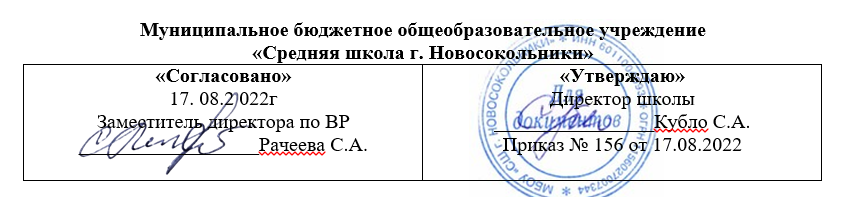 Рабочая программакурса внеурочной деятельности«За страницами учебника биологии»для  обучающихся 9 классаНаправление: общеинтеллектуальноеСрок реализации 1 год                                                            Составитель:                                                                                          Ермакова Ирина Валентиновна,                                                                  учитель высшей                                                                                         квалификационной  категорииНовосокольникиПланируемые результаты освоения курса внеурочной деятельностиЛичностные результаты:знание основных принципов и правил отношения к живой природе;сформированность познавательных интересов и мотивов, направленных на изучение живой природы; интеллектуальных умений (доказывать, строить рассуждения, анализировать, делать выводы); эстетического отношения к живым объектам;формирование личностных представлений о целостности природы, формирование основ экологического сознания на основе признания ценности жизни во всех её проявлениях и необходимости ответственного, бережного отношения к окружающей среде и рационального природопользования.Метапредметные результатыРегулятивные УУД:определять понятия, формируемые в процессе изучения темы; самостоятельно формулировать учебную проблему и составлять поэтапный план её решенияв рамках предложенных условий и требований и соотносить свои действия с планируемыми результатами; Познавательные УУД:Устанавливать причинно-следственные связи между событиями, явлениями; Применять модели и схемы для решения учебных и познавательных задач; Владеть приемами смыслового чтения;Составлять тезисы и план-конспекты по результатам чтения; Коммуникативные УУД:Организовывать учебное сотрудничество и совместную деятельность с учителем и сверстниками; Использовать информационно-коммуникационные технологии при подготовке сообщений, мультимедийных презентаций; Демонстрировать экологическое мышление и применять его в повседневной жизни.Учащиеся  научатся:Понимать современные проблемы охраны природы, аспекты, принципы и правила охраны природы; о биологическом разнообразии как важнейшем условии устойчивости экосистем;Определять редкие и охраняемые виды растений и животных нашей области;Объяснять влияние деятельности человека на условия жизни живых организмов, значение растений и животных в жизни человека, условия их выращивания и правила ухода;Распознавать  и описыватьосновные виды растений и животных различных экосистем (леса, луга и т. д.);  наиболее типичных представителей животного и растительного мира Псковской области; Определять съедобные и ядовитые растения своей местности; лекарственные растения, правила сбора, хранения и применения их.Выявлять многообразие растений, животных, грибов, экологические связи между ними;Учащиеся получат возможность научиться:Узнавать  животных и птиц в природе, на картинках, по описанию;Ухаживать  за домашними животными и птицами;Выполнять  правила экологически сообразного поведения в природе;Применять  теоретические знания при общении с живыми организмами и в практической деятельности по сохранению природного окружения;Ухаживать за культурными растениями и домашними животными (посильное участие);Предвидеть  последствия деятельности людей в природе (конкретные примеры);Наблюдать  предметы и явления природы;Оформлять  результаты наблюдений в виде простейших схем, знаков, рисунков, описаний, выводов;Подготовить  доклад, презентацию;Ставить  простейшие опыты с объектами живой и неживой природы.Содержание курса внеурочной деятельности.Тематическое планирование4.Виды и формы воспитательной работы, используемые в рамках изучения курса внеурочной деятельности-установление доверительных отношений между учителем и его учениками, способствующих позитивному восприятию учащимися требований и просьб учителя,
привлечению их внимания к обсуждаемой на уроке информации, активизации их
познавательной деятельности;

- побуждение школьников соблюдать на занятии общепринятые нормы поведения,
правила общения со старшими (учителями) и сверстниками (школьниками), принципы
учебной дисциплины и самоорганизации;

- привлечение внимания школьников к ценностному аспекту изучаемых на занятиях
явлений, организация их работы с получаемой на уроке социально значимой информацией –инициирование ее обсуждения, высказывания учащимися своего мнения по ее поводу, выработки своего к ней отношения;

- использование воспитательных возможностей содержания курса
через демонстрацию детям примеров ответственного, гражданского поведения, проявления человеколюбия и добросердечности, через подбор соответствующих текстов для чтения, задач для решения, проблемных ситуаций для обсуждения в классе;

- применение на занятии интерактивных форм работы учащихся:
интеллектуальных игр, стимулирующих познавательную мотивацию школьников;
дидактического театра, где полученные на уроке знания обыгрываются в театральных постановках; дискуссий, которые дают учащимся возможность приобрести опыт ведения конструктивного диалога;
групповой работы или работы в парах, которые учат школьников командной работе и взаимодействию с другими детьми;

- включение в занятия игровых процедур, которые помогают поддержать мотивацию
детей к получению знаний, налаживанию позитивных межличностных отношений в классе, помогают установлению доброжелательной атмосферы во время занятий;

- инициирование и поддержка исследовательской деятельности школьников в
рамках реализации ими индивидуальных и групповых исследовательских проектов, что даст школьникам возможность приобрести навык самостоятельного решения теоретической проблемы, навык генерирования и оформления собственных идей, навык уважительного отношения к чужим идеям, оформленным в работах других исследователей, навык публичного выступления перед аудиторией, аргументирования и отстаивания своей точки зрения.-Участие в акции «Чистый город» -Участие в акции «Голубь Мира» -Участие в акции «Сбережем дерево»-Участие в акции  «Кормушка»Содержание Формы Виды деятельности1. Введение – 2 ч.2. Мир растений – 6 ч.Познавательно — интеллектуальная игра ЛекцияСоставление конспектаБеседаСоставление кластера Участвуют в познавательно-интеллектуальной игре.Слушают и конспектируют лекцию учителя.Участвуют в беседеСоставляют  кластер.3. Мир животных – 16 ч.Познавательно — интеллектуальная игра Круглый столСбор и обработка информацииПодготовка  презентацииЛекцияСоставление конспекта БеседаСоставление кластераСоставление и представление презентацииУчаствуют в познавательно-интеллектуальной игре.Слушают выступления других учащихся.Собирают и обрабатывают информацию по заданной теме.Готовят  презентацию по заданной теме.Слушают и конспектируют лекцию учителя Участвуют в беседеСоставляют  кластер.4. Мир экологии – 4 ч.Познавательно — интеллектуальная игра Лекция Составление конспектаБеседаСоставление кластераУчаствуют в познавательно — интеллектуальной игреСлушают и конспектируют лекцию учителя Участвуют в беседеСоставляют  кластер5. Природа Псковской области – 6 ч.Лекция Составление конспектаБеседаСоставление кластераСлушают и конспектируют лекцию учителя Участвуют в беседеСоставляют кластер№Тема занятияЭлектронные ресурсы9а9а9в9вПо плануФактически По плануФактически 1Вводное занятие. Правила ТБ.2В мире флоры и фауны.https://multiurok.ru/files/ekologicheskoe-loto-v-mire-flory-i-fauny.html?ysclid=l8ihmc1rp6373651449https://nsportal.ru/shkola/vneklassnaya-rabota/library/2021/01/22/v-mire-flory-i-fauny?ysclid=l8ihnmlnx7267567203Родина овощей.  Игра – путешествие с культурными растениями.https://урок.рф/library/interaktivnaya_igra_puteshestvie_po_materikam_s_kul_141153.html?ysclid=l8ihp42hxy999611663https://videouroki.net/razrabotki/biologhichieskaia-ighra-putieshiestviie-rastieniia.html?ysclid=l8ihqdpkb29187814044Удивительные  растенияhttps://www.livemaster.ru/topic/3391778-blog-ekzoticheskaya-flora-25-udivitelnyh-rastenij?ysclid=l8ihrezjui2225341765Легенды о цветах.http://csdb62.ru/eto-interesno/interesnoe-ob-izvestnom/:6480?ysclid=l8ihsgo61d6326140586Викторина «Час цветов»https://multiurok.ru/index.php/files/tsvetochnaia-fantaziia-1.html?ysclid=l8ihtlsqel235274048https://scenary.at.ua/load/scenarii_scenarii/scenarii_ecology/viktorina_chas_cvetov/21-1-0-5457Комнатные растения.https://clck.ru/32A96p8Цветы на моей клумбеhttps://lafoy.ru/cvety-dlya-klumby-foto-620https://clck.ru/32A9FG9Удивительные животныеhttps://udimir.com/eto-ne-fotoshop-26-samyh-strannyh-zhivotnyh-v-mire/?ysclid=l8ij0wsvmt92101009410Игра-викторина «Животные барометры»https://multiurok.ru/files/zhivye-barometry-1.html?ysclid=l8ij5z75al53656656311Чудо – пчёлы.https://beekeepers.uz/novosti-2/news_post/pchely-chudo-prirody12Разноцветный мир бабочекhttps://dzen.ru/media/id/5f2fba2bc94301607a0dfab2/40-vidov-babochek-krasivye-i-iziascnye-milye-pushistye-nu-i-chtoto-takoe-sebe-60ae70464d0ef42cc28d0e1513Дельфины - целителиhttps://monamo.ru/netrad-lechenie/delfinoterapiya?ysclid=l8ijbqx52b6221798514Иппотерапияhttps://clck.ru/MsSfc15Змея – символ медициныhttps://aif.ru/society/history/zmeya_i_krest_kak_poyavilas_medicinskaya_simvolika?ysclid=l8ju52np5b47294510516Круглый стол  «Птицы, друзья наши верные!»https://bio.1sept.ru/article.php?ID=200000902https://infourok.ru/razrabotka-uroka-po-biologii-ptici-druzya-nashi-vernie-klass-2169928.html?ysclid=l8ju764q1v87666343617«Покорми птиц!»https://hortica.zp.ua/blog/279-birdfeedhttps://stroy-podskazka.ru/kormushki-i-skvorechniki-dlya-ptic/chem-i-kak-kormit/?ysclid=l8juc1xv5721928533318Зимующие птицы лесаhttps://givnost.ru/zimuyushhie-pticy-nazvaniya-opisaniya-i-osobennosti-zimuyushhix-ptic/?ysclid=l8jwejnfyp80388089619«Берегите птиц!»https://ecoportal.info/pticy-krasnoj-knigi-rossii/?ysclid=l8jwg4rgcj97133724920Конь в пальто. «Одежды»  животных.https://infourok.ru/prezentaciya-po-ekologii-na-temu-kon-v-palto-3149531.html?ysclid=l8jwhb3w6449064821821«Зеркальные» животныеhttps://vk.com/wall-199670348_36?ysclid=l8jwjtgpkm706477754https://translated.turbopages.org/proxy_u/en-ru.ru.43e33935-6332ac1b-fd1ee43d-74722d776562/https/www.sporcle.com/games/HelpMeImLost/mirrored-animals-222Мастера маскировкиhttps://www.infoniac.ru/news/Zhivotnye-obladayushie-iskusstvom-maskirovki.html?ysclid=l8jwn15sf4680483556https://fishki.net/1552129-mastera-maskirovki-v-zhivotnom-mire.html?ysclid=l8jwnpc02612288612923Домашние любимцыhttps://clck.ru/9f6vv241 марта - Всемирный день кошек.https://www.kp.ru/family/prazdniki/vsemirnyj-den-koshek/?ysclid=l8jwdgv0bz40533554925Экологический турнир «В союзе с природой»https://multiurok.ru/files/ekologhichieskii-turnir-v-soiuzie-s-prirodoi.html?ysclid=l8jw84xf7w97375915926В подводном миреhttps://fishki.net/3267625-udivitelynyj-podvodnyj-mir.html?ysclid=l8jw3mrmz950790972627Познавательно — интеллектуальная игра «Люди, звери, рыбы, птицы на Земле должны ужиться!»https://nsportal.ru/nachalnaya-shkola/stsenarii-prazdnikov/2013/04/08/poznavatelno-intellektualnaya-igra-lyudi-zveri?ysclid=l8juq9p4t139261628728Экологическая игра «Тропа загадок»https://infourok.ru/metodicheskaya-razrabotka-igri-tropa-zagadok-947177.html?ysclid=l8jur4m1wf32379284229«Зимой и летом одним цветом». Голосеменные Псковской области.http://www.pskovkid.ru/2013/06/blog-post.html?ysclid=l8juo7zm6i72094318830«Дети Солнца». Покрытосеменные Псковской области.http://www.pskovkid.ru/2013/06/blog-post.html?ysclid=l8juo7zm6i72094318831«Дети Солнца». Покрытосеменные Псковской области.http://www.pskovkid.ru/2013/06/blog-post.html?ysclid=l8juo7zm6i72094318832Экологические группы растений Псковской областиhttps://ecology.pskovlib.ru/priroda-resursy-ekologiya-pskovskoj-oblasti/rastitelnyj-mir33Ядовитые растения Псковской области. Признаки, первая помощь при отравлении.https://herbana.world/region/pskovskaya-oblast.html34Лекарственные растения Псковской области. Правила заготовки лекарственного сырья.http://www.myshared.ru/slide/1138781?ysclid=l8juek0n95494685310https://herbana.world/region/pskovskaya-oblast.html